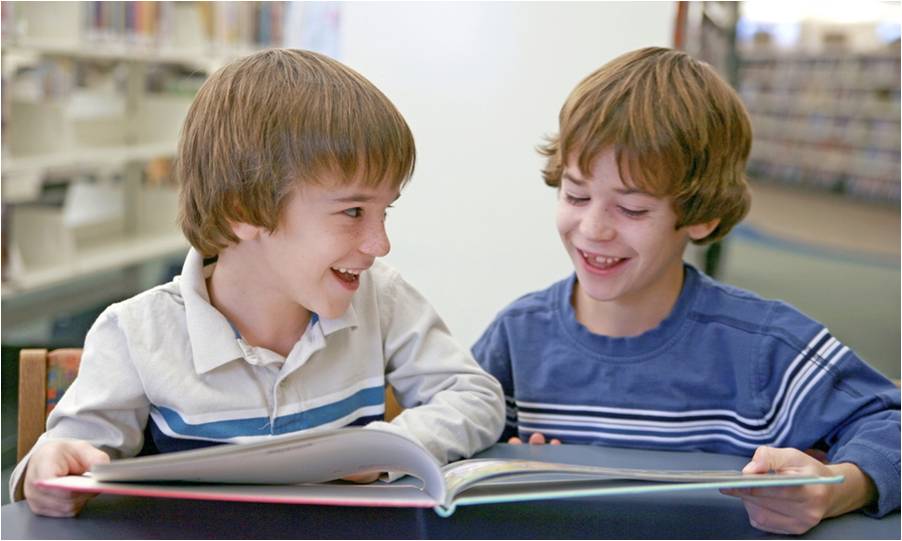 Classroom Expectations: Be RESPONSIBLE.Be prepared for classComplete and turn in assignments on time.Arrive on time for class.Be RESPECTFUL.Raise your hand to speak.Be an attentive listener.Speak respectfully to others.Respect and follow classroom rules and procedures.Be kind to others.Be POSITIVE.Follow directions quickly.Work together.Help your teachers and substitute teachers.Be on TASK.Know what is expected and follow directions.Be SAFE.Keeps hands, feet and objects to yourself.Push in chair.